-السيرة الذاتية*** 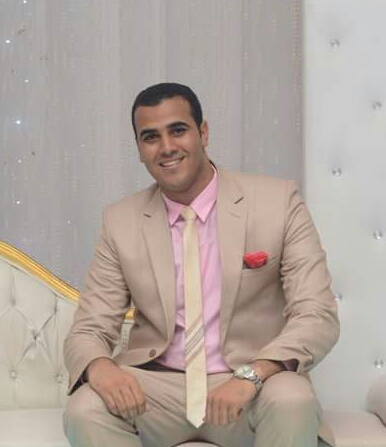 بيانات شخصية الاســـــــــــــــم:  احمد سعيد السيد محمد خليلتـــاريخ الميــــلاد:  17/9/1992محل الميــــــــلاد:   دملو/بنها/قليوبيةالحالة الاجتماعية:     أعزبرقم التليـــــفون:     01022697319    بريد ألكتـــرونى:ahmed.said@fped.bu.edu.eg   الوظيفة الحاليــة:   مدرس مساعد بقسم التدريب الرياضى وعلوم الحركة بكلية التربية الرياضية جامعة بنهاالشهاداتبكالوريوس فى التربية الرياضية مايو 2013م كلية التربية الرياضية للينين – جامعة بنهاماجستير فى التربية الرياضية 2016م كلية التربية الرياضية – جامعة بنهاحاصل على الدبلومه المهنية تخصص إعاقة عقلية دور مايو 2016م حاصل على الدبلومه الخاصة تخصص تربية خاصة (إعاقة عقلية ) دور مايو 2017م التدرج الوظيفي معيد بقسم التدريب الرياضى وعلوم الحركة بكلية التربية الرياضية جامعة بنها إعتبارمن 24/11/2014ممدرس مساعد بقسم التدريب الرياضى وعلوم الحركة بكلية التربية الرياضية جامعة بنها إعتبارمن 24/4/2016م الأبحاث العلميةأبحاث الماجستير:الماجستير بعنوان:" التكوينات الخططية الدفاعية أثناء التحول اللحظى للهجوم الخاطف وعلاقتها بنتائج  المباريات لبطولة العالم لكرة اليد رجال 2015مالدورات التدريبية والمعسكرات والمؤتمراتحاصل على شهادة إتمام الدراسة الثانوية العامة عام 2009م.حاصل على دورة صقل رواد الرهوط فى ديسمبر2009م من الجمعية الاقليمية لفتيان الكشافة  لاعب بنادى الانتاج الحربى لموسم (2009_ 2010) شباب مواليد 1992 (مرتبط ممتاز)لاعب بنادى الانتاج الحربى لموسم (2010_2011) شباب مواليد 1992 (مرتبط محترفين)حاصل على الدورة المتقدمة لإعداد أخصائي الاصابات الرياضية والتدليك بتقدير "عام جيد جدا "بتاريخ 16/10/2010م الحصول على دورة تحكيم كرة اليد عام 2011م من منطقة القاهرة حضور حفل تكريم الدفعة الجديدة من الحكام بحضور مجلس إدارة الاتحاد المصرى لكرة اليدفى مارس 2012م بدار المدرعات / بإستاد القاهرة  قضاء فترة التربية العملية بمدرسة الرواد الخاصة عام 2011م / 2012م  حاصل على دورة إنقاذ الغرقى والاسعافات الاولية المنعقدة بتاريخ 5/5/2012م لاعب كرة يد درجة أولى لموسم 2013م / 2014م مدرب بأكاديمية النادى الاهلى فرع مدينة نصر لموسم من 2014م إلى 2016م قضاء فترة التربية العملية للدبلوم المهنى بمدرسة التربية الفكرية ببنها عام 2016محاصل على الدورة الاساسية للمدربين فى أغسطس عام 2015م بتقدير "جيد جدا"المشاركة التنظيمية فى المؤتمر العلمى الثالث لقسم التدريب الرياضى وعلوم الحركة بعنوان                 " إستراتيجيات التطوير فى علم الحركة الرياضية والتدريب الرياضى بتاريخ 28 إبريل 2015م " حاصل على دورة الاحمال التدريبية خلال المؤتمر العلمى السنوى لقسم التدريب الرياضى وعلوم الحركةومنها :  دورة الايزوكينتكدورة الرياضة وعلوم المستقبل دور تكنولوجيا التعليم فى تنمية بعض المهارات الحركية لطفل الروضة دورة البرامج الرياضية حضور بعض الندوات بتاريخ 28/4/2015م.رؤية تحليلية من منظور نفسي الواقع الافتراضى والتكنيك الامثل مصطلحات بيوميكانيكية وتطبيقاتها نظم التحليل الحركى All Around Fitnessحضور الدورة التدريبية بعنوان " توصيف البرامج وخرائط المنهج "بمركز ضمان الجودة والاعتماد بجامعة بنها بتاريخ 11/2/2015م حضور الدورة التدريبية بعنوان " المراجعة الخارجية "بمركز ضمان الجودة والاعتماد بجامعة بنها بتاريخ 7/2/2015م حاصل على دورة Execl +word+windows   بجامعة بنها فى يناير 2016م  حاصل على إختبار التوفل المحلى بــــــ 536 درجة  حضور ورشة عمل للتعريف على خدمات وجدة تكنولوجيا المعلومات بالكلية وبالجامعة المشاركة فى تنظيم بطولة كأس الامم الافريقية الــــــ 22 للرجال 2016م خلال المدة 1/1/2016م   إلى  16/1/2016م خلال المدة 17/1/2016م   إلى  31/1/2016مالحصول على دورة الاحصاء المرحلة الاولى من الاتحاد المصرى لكرة السلة على هامش بطولة كاس العالم للشباب لكرة السلة التى أقيمت بالقاهرة فى شهر فبراير 2017م 